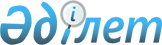 Бас бостандығынан айыру орындарынан босатылған адамдар үшін жұмыс орындарының квотасын белгілеу туралы
					
			Күшін жойған
			
			
		
					Қостанай облысы Науырзым ауданы әкімдігінің 2011 жылғы 20 қазандағы № 445 қаулысы. Қостанай облысы Науырзым ауданының Әділет басқармасында 2011 жылғы 2 қарашада № 9-16-126 тіркелді. Күші жойылды - Қостанай облысы Науырзым ауданы әкімдігінің 2012 жылғы 10 қазандағы № 300 қаулысымен

      Ескерту. Күші жойылды - Қостанай облысы Науырзым ауданы әкімдігінің 2012.10.10 № 300 (алғашқы ресми жарияланғаннан кейін күнтізбелік он күн өткен соң қолданысқа енгізіледі) қаулысымен.      "Қазақстан Республикасындағы жергілікті мемлекеттік басқару және өзін-өзі басқару туралы" Қазақстан Республикасының 2001 жылғы 23 қаңтардағы Заңының 31-бабының 2-тармағына, "Халықты жұмыспен қамту туралы" Қазақстан Республикасының 2001 жылғы 23 қаңтардағы Заңының 7-бабының 5-5) тармақшасына сәйкес, бас бостандығынан айыру орындарынан босатылған адамдарды әлеуметтік қорғау және оларды жұмыспен қамтамасыз ету мақсатында Науырзым ауданының әкімдігі ҚАУЛЫ ЕТЕДІ:



      1. Бас бостандығынан айыру орындарынан босатылған адамдар үшін жұмыс орындарының жалпы санынан бір пайыз мөлшерінде жұмыс орындарының квотасы белгіленсін.



      2.Осы қаулы алғашқы ресми жарияланған күнінен кейін күнтізбелік он күн өткен соң қолданысқа енгізіледі.      Аудан әкімі                                Б. Кенесбаев      КЕЛІСІЛДІ:      "Науырзым ауданының

      қамту және әлеуметтік

      бағдарламалар бөлімі"

      ММ бастығы

      ________ Ә. Сансызбаев
					© 2012. Қазақстан Республикасы Әділет министрлігінің «Қазақстан Республикасының Заңнама және құқықтық ақпарат институты» ШЖҚ РМК
				